Appendix 1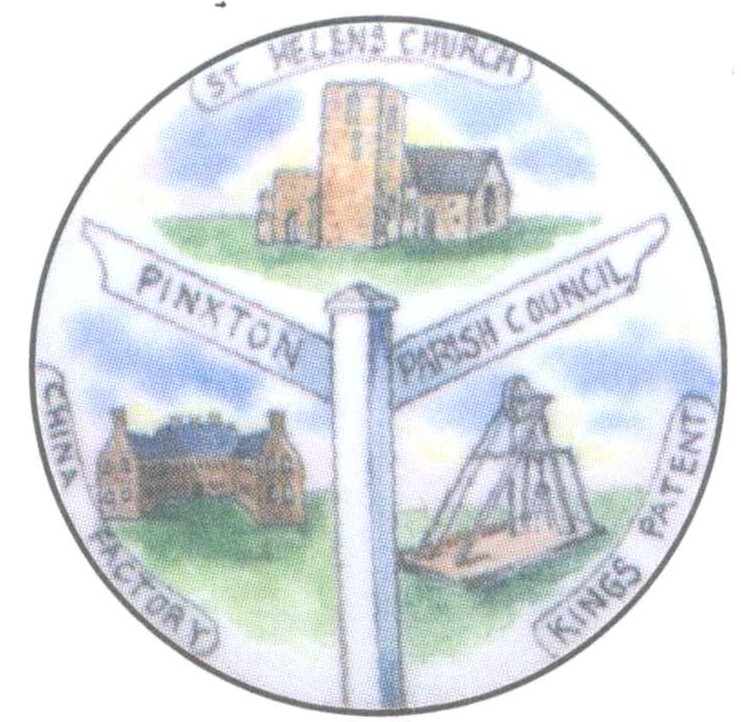 Minutes of the Pinxton Parish Council Meeting held on  20th March 2024 at 7pmPresent: Cllr M Hinman (Chairman)	Cllr R Street	Cllr C Drake-Brockman	Cllr V MeredithCllr A Slack			Cllr D Palos	Cllr S Palos			Cllr M Dooley	Cllr B Marshall			Cllr L BretnallL J Powell – Parish ClerkNo Members of PublicNo Police Representative 	Cllr D Palos advised that he was audio recording the meeting.23/119 Apologies for absence Apologies were received from Cllr P Oldfield who was unwell and Cllr J Siddle who was on vacation.These apologies were accepted.23/120 Declaration of Members Interest/Update of Register Cllrs  D Palos, S Palos and A Slack all declared an interest in agenda item 23/125.1023/121 To receive and approve requests for dispensations from members on matters in which they have a Disclosable Pecuniary Interest.No dispensations requested.23/122 To determine which items, if any, should be taken with the public excluded. RESOLVED (unanimous) agenda item 23/125.12 be taken with the public excluded.23/121   Minutes   	The minutes of the Parish Council Meeting held on Wednesday 21st February 2024 were considered. The minutes had been distributed to members prior to the meeting.RESOLVED (unanimous) The minutes of the Parish Council Meeting held on 21st Februarybe adopted.The confidential minutes of the Parish Council Meeting held on Wednesday 21st February 2024 were considered. The minutes had been distributed to members prior to the meeting.The Clerk advised that the items regarding the Village Inn had not been resolutions so this agenda item would need to be on the April agenda.RESOLVED (unanimous) The minutes of the Parish Council Meeting held on 21st February be adopted apart from agenda item 23/114.1623/122 Updates on matters arising from the minutes The Clerk advised that she now had the details of the artist Wing Lo. It was agreed that she would contact him and invite him to look at the Parish Council’s next project.23/123 Public Speaking 123.1 Parishioner MattersThere were no parishioner’s present.123.2 Police MattersNo Police Representative was present and no report was given.123.3 Reports from Council Representatives on Outside BodiesThe Clerk gave an update on the new litter bin to be placed near the Welfare.123.4 Reports from District and County Councillor Representatives on matters of direct relevance to Pinxton Parishioners Cllr Dooley (BDC) reported that all the fly tipped tyres had been removed and any future ones are to be reported to Steve Brunt.District Council have increased council tax by 2.99% some have increased by 97% due to new facilities.Bolsover rents have increased by 7.7%.The HAAF programme is on 7 – 9 April.The church is holding a pie & pea evening on 28th March at 6.30pm.23/124    Planning ApplicationsThe latest planning decisions had been distributed to members prior to the meeting. These were noted.23/125   Parish Council – Items for Decision/Action125.01 Requests from Pinxton Village FC Consideration was given to several requests from Brian Wheatcroft of Pinxton Village FC.RESOLVED (unanimous) this item be deferred until the new fencing has been erected. Funding be sought.125.02 Pinxton Under 14 BoysTo consider the request to allow Pinxton Under 14 Boys to use the Tops again in the coming season.RESOLVED (unanimous) to permit Pinxton Under 14 Boys to use the Tops again  this coming football season.125.03 Historical Society StorageAs deferred from the February meeting, consideration was given to giving the Historical Society storage space in the Village Hall. Chairman, Cllr Hinman, has met with Norman Taylor to see the amount of space required. Cllr Hinman reported that all that is required is a three drawer cabinet.RESOLVED (unanimous) the clerk to purchase a three drawer filing cabinet to be put in the bottom room and used by the Historical Society.125.04 FootpathsNothing to report of footpaths.125.05 Events Working GroupCllr Dooley reported that the Working Group had held a meeting. The first event will be the Freedom of the Parish on 14th April. All awardees, their friends and families and councillors are invited. There will be a buffet and singer. Time will be 6.30 for 7.In June there will be D Day celebrations of 40 years, Cllr Hinman to check if date is available.7 July will be a talk from Ray Castleton with a pie and pea supper.Remaining funds in original pot for Jubilee is £13,757.40 and this will pass to the events working group once the planter has been put at Toll bar and the picnic tables at GR.125.06 Multi Purpose Games AreaConsideration was given to placing a sign on the outer fence along the lines of “no dogs allowed”.RESOLVED (unanimous) A “No dogs allowed” sign to be placed on the fence at the multi-use games area.125.07 Training on the TopsConsideration was given to a request from Selston under 7’s to permit them to train on the Tops on Wednesday evenings 5.30 – 6.30pmRESOLVED (unanimous) permit to train on small pitch only, not main pitch. Ensure other teams are okay with this. Payment required one month in advance an bloc.125.08 D Cox FunfairConsideration was given to having Cox Amusements use Wharf Road Recreation Ground for their annual funfair on 12th May – 20th May, trading days 16th – 19th May. RESOLVED (unanimous) agree subject to weather conditions, ground inspection required.125.09 Wharf Road TreesThe Clerk explained that the Wharf Road trees should have been cut back in January but nothing materialised. She has tried contacting the representative from Pugh Glass who she had met several times and made arrangements with but the emails bounce back and his phone line is dead. She has tried contact head office without any joy.RESOLVED (unanimous) Clerk to write to residents and explain and continue to try and make contact with Pugh Glass.125.10 Warm ClubAt the request of Cllr S Palos, consideration was given to ring fencing the remaining Warm Club funds until it starts up again in the autumn.RESOLVED (unanimous) Warm Club funds be ring-fenced until it re-opens in November 2024.125.11 Emergency PlanAt the request of Cllr D Palos, an update on the Emergency Plan was received. The Clerk advised that with the assistance of Cllr D Palos and A Slack the emergency plan began well after which she attended a meeting at Bolsover DC where she attended an excellent talk on Emergency plans which has helped her to expand on it.The Emergency Plan will be brought to a future meeting.125.12 Staffing MattersThis item was deferred to the end of the meeting without any public present.Cllr Slack left the meeting due to work commitments.125.13 Management of Village HallThe Clerk asked who is officially managing the village hall. The response was a resounding the Clerk manages the village hall. The Clerk was unhappy that she had to find out from Facebook what activities are taking place at the village hall.It was agreed that all bookings must go through the office, a notice to that effect be put up in the hall. Better communication between the Chairman and Clerk is needed.23/126 FinancesThe financial matters for February were considered:Income and Expenditure Details for February 2024 	Statement of Parish Council Investment.Bank Statement for both accounts.Bank ReconciliationRESOLVED (unanimous) the above finances were approved.23/127 Clerks ReportThe Clerk’s report was received and noted.23/128 Correspondence Received     The correspondence was noted.It was agreed that the Clerk could attend the HR course.23/129 Date of the next Parish Council meeting – 17h April 2024 7pm in the Village Hall, 3 Kirkstead Road, Pinxton, NG16 6NAThis part of the meeting closed at 8.46pmSigned Chairman…………………………………………………………………. (Cllr Hinman)